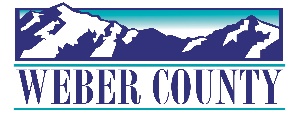 PUBLIC NOTICE is hereby given that the Board of Commissioners of Weber County, Utah will hold a regular commission meeting in the Commission Chambers at 2380 Washington Blvd., Ogden, Utah, on Tuesday, June 27, 2023, commencing at 6:00 p.m. This meeting is also available by Zoom: link- Join Zoom Meetinghttps://us06web.zoom.us/j/85260293450?pwd=eGpvYjRKKzNSb0p5L1NXemlLdEwvZz09Meeting ID: 852 6029 3450Passcode: 503230  The agenda for the meeting consists of the following:Welcome - Commissioner FroererPublic Hearing- Request for a motion to adjourn public meeting and convene a public hearing.Public Hearing Regarding the Creation of the Promontory Commerce Center Public Infrastructure Districts Nos. 1, 2, and 3.Presenter: Stephanie RussellPublic Comments (Please limit comments to 3 minutes)-Request for a motion to adjourn public hearing and reconvene public meeting-Action on public hearing-B2- Discussion and/or Action on a Resolution Creating the Promontory Commerce Center Public Infrastructure Districts Nos. 1, 2, and 3 and Approving the Associated Governing Document.            Presenter: Stephanie RussellAdjourn-CERTIFICATE OF POSTINGThe undersigned duly appointed Executive Coordinator in the County Commission Office does hereby certify that the above notice and agenda were posted as required by law this 23rd day of June, 2023.						_________________________________________											Shelly Halacy In compliance with the Americans with Disabilities Act, persons needing auxiliary services for these meetings should call the Weber County Commission Office at 801-399-8405 at least 24 hours prior to the meeting. Information on items presented can be found by clicking highlighted words at the end of the item.   